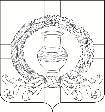 СОВЕТ НАРОДНЫХ ДЕПУТАТОВКАРАЧУНСКОГО СЕЛЬСКОГО ПОСЕЛЕНИЯРАМОНСКОГО МУНИЦИПАЛЬНОГО РАЙОНАВОРОНЕЖСКОЙ ОБЛАСТИР Е Ш Е Н И Еот 28.12.2021 № 73с. КарачунО внесении изменений в решение Совета народных депутатов Карачунского сельского поселения Рамонского муниципального района Воронежской области от 25.05.2012 № 92 (в редакции решений от 25.12.2012 № 110, от 25.12.2015 № 29, от 27.05.2016 № 47, от 22.12.2017 № 105, от 29.01.2019 № 156, от 26.07.2019 № 177, 11.10.2019 № 186, от 08.12.2020 № 25, от 15.06.2021 № 50) «Об утверждении Правил благоустройства Карачунского сельского поселения Рамонского муниципального района Воронежской области»В соответствии с Федеральными законами от 06.10.2003 № 131-ФЗ «Об общих принципах организации местного самоуправления в Российской Федерации», от 24.06.1998 № 89-ФЗ «Об отходах производства и потребления» и в целях приведения Правил благоустройства Карачунского сельского поселения Рамонского муниципального района Воронежской области в соответствие действующему законодательству, Совет народных депутатов Карачунского сельского поселения Рамонского муниципального района Воронежской области р е ш и л:1. Внести следующие изменения в решение Совета народных депутатов Карачунского сельского поселения Рамонского муниципального района Воронежской области от 25.05.2012 № 92 (в редакции решений от 25.12.2012 № 110, от 25.12.2015 № 29, от 27.05.2016 № 47, от 22.12.2017 № 105, от 29.01.2019 № 156, от 26.07.2019 № 177, 11.10.2019 № 186, от 08.12.2020 № 25, от 15.06.2021 № 50) «Об утверждении Правил благоустройства Карачунского сельского поселения Рамонского муниципального района Воронежской области» в части, касающейся приложения «Правила благоустройства Карачунского сельского поселения Рамонского муниципального района Воронежской области» (далее – Правила благоустройства):1.1. Дополнить раздел 3 Правил благоустройства «Организация уборки территорий» пунктами 3.9.10 – 3.9.12 следующего содержания:«3.9.10. Осуществлять парковку (стоянку) автотранспортных средств на придомовой территории в местах, не предназначенных для этих целей, или не отведенных для этих целей собственниками помещений в многоквартирных домах (на тротуарах, детских игровых площадках, местах благоустройства и участках с зелеными насаждениями, на контейнерных площадках и территориях, прилегающих к ним), а также осуществлять парковку (стоянку) автотранспортных средств на расстоянии ближе 2,5 м от окон или входных дверей в жилой дом.3.9.11. Отпускать домашних и сельскохозяйственных животных (собак, лошадей, коров, коз и пр.) на выгул без сопровождения, выгуливать их на детских и спортивных площадках, на территориях дошкольных учреждений, учебных заведений, на территориях, прилегающих к объектам здравоохранения и административным учреждениям, на газонах, в местах отдыха населения, допускать указанных животных в водоемы в местах, отведенных для массового купания населения.3.9.12. Прогулка с собакой без поводка и намордника в общественных местах, общих дворах, парках, на улице, бульварах, детских площадках.».1.2.1. Пункт 4.7. изложить в следующей редакции:«4.7. После выгрузки мусора из контейнеров-сборников в мусоровоз работник специализированного предприятия (регионального оператора, оператора), производивший выгрузку, обязан подобрать выпавший при выгрузке мусор. Погрузка ТКО включает в себя уборку мест погрузки ТКО.Региональный оператор обеспечивает своевременный вывоз твердых коммунальных отходов из мест (площадок) накопления в холодное время года (при среднесуточной температуре +5 °C и ниже) не реже одного раза в трое суток, в теплое время (при среднесуточной температуре свыше +5 °C) не реже 1 раза в сутки (ежедневный вывоз).В случае образования свалки мусора на контейнерной площадке, возникшей из-за несвоевременного сбора и вывоза ТКО, ликвидацию свалки производит региональный оператор, осуществляющий транспортирование ТКО, или возмещает затраты владельцу площадки на уборку такой свалки.».1.2.2. Дополнить пунктами 4.11.5. - 4.11.8. следующего содержания:«4.11.5. Складирование ТКО вне установленных мест (площадок) накопления ТКО.4.11.6. Складирование ТКО на покрытии контейнерной площадки, а также на прилегающей к ней территории.4.11.7. Складирование в контейнеры (бункеры) для ТКО отходов, не относящихся к ТКО.4.11.8. Складирование любых отходов за пределами земельных участков, находящихся в собственности, владении или пользовании юридических и физических лиц.Лица, разместившие отходы производства и потребления в несанкционированных местах, обязаны за свой счет организовать сбор и транспортировку на санкционированный объект размещения отходов, а при необходимости осуществить рекультивацию земельного участка.В случае невозможности установления виновников возникновения несанкционированных свалок мусора и иных загрязнений территорий к их ликвидации привлекаются юридические и физические лица, индивидуальные предприниматели, хозяйствующие субъекты в собственности, владении или пользовании которых находятся указанные территории.».2. Обнародовать настоящее решение в соответствии со статьей 46 Устава Карачунского сельского поселения Рамонского муниципального района Воронежской области.3. Контроль исполнения настоящего решения оставляю за собой.Главасельского поселенияВ.А. Щербаков